PRESQU’ILE TENNIS DE TABLE QUIBERON COMPTE RENDU DE LA REUNION DU VENDREDI 17 JUIN 2016Personnel présent                                       Personnels excusés                              Personnels absentsJean Pierre BOUTAUD                                 Pacôme RETO                                        Armel BUSSONGérard BOUDIER                                          Christophe RETO                                   Eric CANTILLONPascal RIVIER                                                 Jean François ARTIGE                          Gildas QUENDO                                            Jessy MULOTFrançois FORTINMorgan CLOARECJordan FAUREYvonne BOUTAUDChristian LE GLOUAHECGeneviève MEYER                                          Alain CAPPEAnne DROALENOlivier LECHEVALLIERBruno DUGREIsabelle QUENDOLaurent GUEHARDNelly BOUDIERMr le Maire et Mr Mamadou DANTE Adjoint sport : ExcusésAprès un mot de bienvenue, le Président ouvre la séance.1) Rapport sur l’activité 2015-2016Cette année nous  comptons 23 licenciés loisirs et championnat. Nous avons eu 8 nouveaux adhérents : Laurent GUEHARD, Jessy MULOT, Nelly BOUDIER, Anne DROALEN, Jean François ARTIGE, Olivier LECHEVALLIER, Bruno DUGRE, Isabelle QUENDO. 2 départs : Eric CANTILLION (parti le club USM CLAYES SOUS BOIS sans payer sa licence, et Arthur POTIN .Cela reste une très bonne année pour nous par rapport à la licenciation dans les autres clubs. Notre effectif a baissé suite à des problèmes de santé de certains adhérents.Nous avons à ce jour 93 journées d’entraînements sans compter les dimanches et 14 journées de championnat. (96 l’année dernière), ceci étant dû  à une bonne participation des lundis et vendredis et à la section loisirs du mercredi après-midi et du dimanche matin. Et c’est toujours avec beaucoup de satisfaction  que j’apprécie cette section loisirs tant par son assiduités aux entraînements que par l’évolution de certains joueurs-joueuses dans la pratique du tennis de table et également par la bonne ambiance qui y règne. Certains joueurs de club extérieur  venant en vacances, demandent à venir s’entraîner avec nous. Parfois, lorsque le temps n’est pas beau, des jeunes quiberonnais viennent demander la possibilité de jouer.2)  Le championnat : Nous avons  eu deux équipes inscrites en championnat de D3 et de D4. La D3 termine 2ème et la D4 termine 4ème des poules, aller et retour.  Nous avons eu deux bonnes équipes et d’excellents résultats parmi nos joueurs.3)  Le trésorier Gérard BOUDIER, nous  donne la situation financière du club à ce jour puisque les comptes ne seront arrêtés qu’à la fin du mois d’août. Il faudra faire des économies car un déficit de 450€00 est prévisible (mutations, balles, baisse de subventions de fonctionnement de la Mairie et non règlement de licence) Pour cela, dans un premier temps, les déplacements passeront de 35 à 30€00, et les licences traditionnelles à 100€00. 4) Remerciements à la mairie de Quiberon  pour leur subvention. Sans cette subvention nous n’existerions certainement pas. Merci également a la mairie pour la subvention de 1000€00 pour l’achat de tables, ainsi que pour les rideaux. Remerciement CMB pour la somme de 100€00 et à un donateur anomyne. Deux nouvelles arriveront d’ici une quinzaine de jour. Il est nécessaire de prendre soins des tables. 4 tables seront cadenassées afin de les garder en état pour le championnat. 5) Perspectives pour l’année 2015-2016- Loisirs : Nous espérons l’arrivée de nouveaux joueurs. N’hésitez pas à faire de la promotion. Pour l’instant nous gardons  les mêmes horaires. Ceux-ci semblent convenir à tous.La ligue de Bretagne engage deux actions pour le recrutement détection des 4-7 ans et sur les féminines.- Championnat : Nous engagerons  une équipe en D3  ainsi qu’une équipe en D4 pour l’année prochaine. Nous devons jouer avec des balles plastiques à la place des balles celluoïdes. Cela va nous representer un coût non négigeables. 1€80 la balle.Listing provisoire des dates pour la saison prochaine.                                                                                                            Gildas nous a fait un exposé sur la saison passée ainsi que sur le championnat du monde auquel il a participé avec Olivier, Françoise, et Anne) à ALICANTE(Espagne). Il sera responsable des compositions et convocations pour la saison prochaine(les équipes seront définies en fonction des mutations, des brulages et des niveaux de performance).Certificats médicaux.L’assemblée générale du comité aura lieu le 25 juin à Vannes (Gildas s’est proposé de venir avec moi). C’est une assemblée élective.                                                                                                                Une augmentation des licences  au niveau comité: + 1€ pour licences traditionnelles et promotionnelles.Tarif pour la saison prochaine. Chèque sport  de 15€ pour les adhérents né en 1998, 1999, 2000 et 2001. Pour l’instant, seul Morgan est concerné.- Le forum des associations aura lieu le samedi  10 septembre de 11h00 à 18h00 à la salle des               - Stage annuel à Hennebont- Réunion de début de saison le vendredi 26 août à 18h00 à la maison des associations. La salle est réservée.- Le triathlon de Quiberon  aura lieu le dimanche 4 septembre.-Une commande de matériel aura lieu pour la saison prochaine. Il est préférable de faire une commande groupée.6) Election du Président : Jean Pierre BOUTAUD est réélu7) Election du bureau : trésorier : Gérard BOUDIER est réélu comme trésorier                                                                                                                                                             François FORTIN est réélu secrétaire 8) Tour de tableCette année, il y aura 100% pour les associations, tombala organisée par le CMB. Afin d’éviter d’augmenter trop les licences, je demande à chacun d’acheter au moins un carnet.Pendant les vacances d’été, Gildas organise des entraînements les lundis, les mercredis et les vendredis pour tous les Quiberonnais ainsi que pour les touristes. Des conditions de participations seront mise en place. Ces entraînements commenceront dès le lundi 20 juin.Cette réunion est maintenant terminée. Nous allons nous retrouver maintenant autour d’un verre et d’un petit repas pour terminer cette saison. Merci à la Mairie pour le prêt de ces salles Le Président du Presqu’île tennis de table de Quiberon                                                                           Jean Pierre BOUTAUD                                     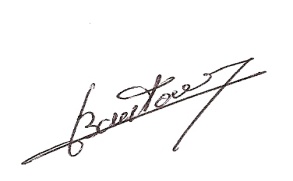 